Štefanova ulica 5, 1000 Ljubljana	T: 01 478 60 01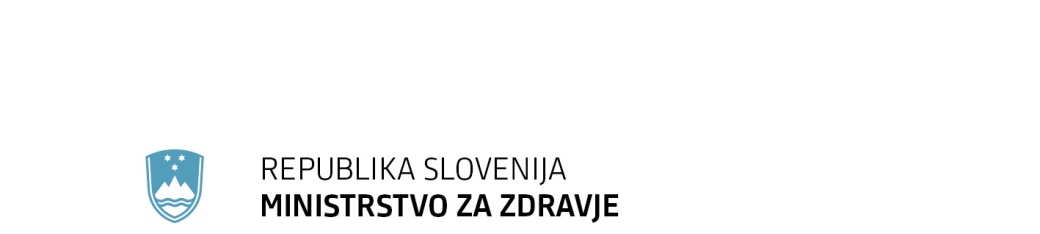 	F: 01 478 60 58 	E: gp.mz@gov.si	www.mz.gov.siPREDLOG(EVA : 2021-2711-0104)Številka: 0070-136/2021Številka: 0070-136/2021Ljubljana, 16. 6. 2021Ljubljana, 16. 6. 2021EVA: 2021-2711-0104EVA: 2021-2711-0104GENERALNI SEKRETARIAT VLADE REPUBLIKE SLOVENIJEGp.gs@gov.siGENERALNI SEKRETARIAT VLADE REPUBLIKE SLOVENIJEGp.gs@gov.siZADEVA: Predlog Zakona o spremembah in dopolnitvah Zakona o nalezljivih boleznih – NUJNI POSTOPEK – novo gradivo št. 2ZADEVA: Predlog Zakona o spremembah in dopolnitvah Zakona o nalezljivih boleznih – NUJNI POSTOPEK – novo gradivo št. 2ZADEVA: Predlog Zakona o spremembah in dopolnitvah Zakona o nalezljivih boleznih – NUJNI POSTOPEK – novo gradivo št. 2ZADEVA: Predlog Zakona o spremembah in dopolnitvah Zakona o nalezljivih boleznih – NUJNI POSTOPEK – novo gradivo št. 21. Predlog sklepov vlade:1. Predlog sklepov vlade:1. Predlog sklepov vlade:1. Predlog sklepov vlade:Na podlagi drugega odstavka 2. člena Zakona o Vladi Republike Slovenije (Uradni list RS, št. 24/05 – uradno prečiščeno besedilo, 109/08, 38/10 – ZUKN, 8/12, 21/13, 47/13 – ZDU-1G, 65/14 in 55/17)  je Vlada Republike Slovenije na seji dne … pod točko … sprejela naslednji SKLEPVlada Republike Slovenije je določila besedilo predloga Zakona o spremembah in dopolnitvah Zakona o nalezljivih boleznih in ga predloži Državnemu zboru Republike Slovenije v obravnavo po nujnem postopku.                                                                         Mag. Janja Garvas Hočevar                                                                                       V. D. GENERALNEGA SEKRETARJA Sklep prejmejo:Državni zbor Republike Slovenijevsa ministrstva inSlužba Vlade Republike Slovenije za zakonodajoNa podlagi drugega odstavka 2. člena Zakona o Vladi Republike Slovenije (Uradni list RS, št. 24/05 – uradno prečiščeno besedilo, 109/08, 38/10 – ZUKN, 8/12, 21/13, 47/13 – ZDU-1G, 65/14 in 55/17)  je Vlada Republike Slovenije na seji dne … pod točko … sprejela naslednji SKLEPVlada Republike Slovenije je določila besedilo predloga Zakona o spremembah in dopolnitvah Zakona o nalezljivih boleznih in ga predloži Državnemu zboru Republike Slovenije v obravnavo po nujnem postopku.                                                                         Mag. Janja Garvas Hočevar                                                                                       V. D. GENERALNEGA SEKRETARJA Sklep prejmejo:Državni zbor Republike Slovenijevsa ministrstva inSlužba Vlade Republike Slovenije za zakonodajoNa podlagi drugega odstavka 2. člena Zakona o Vladi Republike Slovenije (Uradni list RS, št. 24/05 – uradno prečiščeno besedilo, 109/08, 38/10 – ZUKN, 8/12, 21/13, 47/13 – ZDU-1G, 65/14 in 55/17)  je Vlada Republike Slovenije na seji dne … pod točko … sprejela naslednji SKLEPVlada Republike Slovenije je določila besedilo predloga Zakona o spremembah in dopolnitvah Zakona o nalezljivih boleznih in ga predloži Državnemu zboru Republike Slovenije v obravnavo po nujnem postopku.                                                                         Mag. Janja Garvas Hočevar                                                                                       V. D. GENERALNEGA SEKRETARJA Sklep prejmejo:Državni zbor Republike Slovenijevsa ministrstva inSlužba Vlade Republike Slovenije za zakonodajoNa podlagi drugega odstavka 2. člena Zakona o Vladi Republike Slovenije (Uradni list RS, št. 24/05 – uradno prečiščeno besedilo, 109/08, 38/10 – ZUKN, 8/12, 21/13, 47/13 – ZDU-1G, 65/14 in 55/17)  je Vlada Republike Slovenije na seji dne … pod točko … sprejela naslednji SKLEPVlada Republike Slovenije je določila besedilo predloga Zakona o spremembah in dopolnitvah Zakona o nalezljivih boleznih in ga predloži Državnemu zboru Republike Slovenije v obravnavo po nujnem postopku.                                                                         Mag. Janja Garvas Hočevar                                                                                       V. D. GENERALNEGA SEKRETARJA Sklep prejmejo:Državni zbor Republike Slovenijevsa ministrstva inSlužba Vlade Republike Slovenije za zakonodajo2. Predlog za obravnavo predloga zakona po nujnem ali skrajšanem postopku v državnem zboru z obrazložitvijo razlogov:2. Predlog za obravnavo predloga zakona po nujnem ali skrajšanem postopku v državnem zboru z obrazložitvijo razlogov:2. Predlog za obravnavo predloga zakona po nujnem ali skrajšanem postopku v državnem zboru z obrazložitvijo razlogov:2. Predlog za obravnavo predloga zakona po nujnem ali skrajšanem postopku v državnem zboru z obrazložitvijo razlogov:Ustavno sodišče Republike Slovenije (v nadaljnjem besedilu: Ustavno sodišče) je dne 3. 6. 2021 v Uradnem Listu (88/21) objavilo odločbo, št. U-I-79/20-24 z dne 13. 5. 2021 (v nadaljnjem besedilu: odločba), v kateri je odločilo v postopku za oceno ustavnosti in zakonitosti, začetem na pobude Žana Pajtlerja, Maribor, Boruta Korošca, Celje, in drugih, ki jih zastopa Boštjan Verstovšek, odvetnik v Celju, ter Aleša Karlovčca, Ljubljana, Damjana Pavlina in Barbare Nastran, oba Kranj, ter Vladke Began, Šmarje pri Jelšah. Ustavno sodišče je odločilo, da sta točki 2 in 3 prvega odstavka 39. člena Zakona o nalezljivih boleznih (Uradni list RS, št. 33/06 – uradno prečiščeno besedilo, 49/20 – ZIUZEOP, 142/20, 175/20 – ZIUOPDVE in 15/21 – ZDUOP) sta v neskladju z Ustavo. Državnemu zboru Republike Slovenije (v nadaljnjem besedilu: Državni zbor) je Ustavno sodišče naložilo, da mora ugotovljeno neskladje iz 1. točke izreka odpraviti v roku dveh mesecev po objavi te odločbe v Uradnem listu Republike Slovenije. Prav tako je v odločbi odločeno, da se do odprave ugotovljenega neskladja iz 1. točke izreka se uporabljata 2. in 3. točka prvega odstavka 39. člena Zakona o nalezljivih boleznih. Poslovnik državnega zbora (Uradni list RS, št. 92/07 – uradno prečiščeno besedilo, 105/10, 80/13, 38/17 in 46/20) v drugem odstavku 6. člena določa, da se redne seje sklicujejo v času rednih letnih zasedanj državnega zbora: v času pomladanskega zasedanja med 10. januarjem in 15. julijem in v času jesenskega zasedanja med 1. septembrom in 20. decembrom. Navedeno pomeni, da rok določen v odločbi izteče po 15. juliju, ko je čas »parlamentarnih počitnic«. Za predlog zakona se torej predlaga sprejetje po nujnem postopku. S tem se bodo preprečile težko popravljive posledice za delovanje zdravstvenega sistema in zdravja prebivalcev Republike Slovenije in s tem tudi za delovanje države. Predlagatelj zato predlaga, da se gradivo obravnava na seji Vlade Republike Slovenije 17. 6. 2021 in ga predloži Državnemu zboru Republike Slovenije v obravnavo po nujnem postopku.Ustavno sodišče Republike Slovenije (v nadaljnjem besedilu: Ustavno sodišče) je dne 3. 6. 2021 v Uradnem Listu (88/21) objavilo odločbo, št. U-I-79/20-24 z dne 13. 5. 2021 (v nadaljnjem besedilu: odločba), v kateri je odločilo v postopku za oceno ustavnosti in zakonitosti, začetem na pobude Žana Pajtlerja, Maribor, Boruta Korošca, Celje, in drugih, ki jih zastopa Boštjan Verstovšek, odvetnik v Celju, ter Aleša Karlovčca, Ljubljana, Damjana Pavlina in Barbare Nastran, oba Kranj, ter Vladke Began, Šmarje pri Jelšah. Ustavno sodišče je odločilo, da sta točki 2 in 3 prvega odstavka 39. člena Zakona o nalezljivih boleznih (Uradni list RS, št. 33/06 – uradno prečiščeno besedilo, 49/20 – ZIUZEOP, 142/20, 175/20 – ZIUOPDVE in 15/21 – ZDUOP) sta v neskladju z Ustavo. Državnemu zboru Republike Slovenije (v nadaljnjem besedilu: Državni zbor) je Ustavno sodišče naložilo, da mora ugotovljeno neskladje iz 1. točke izreka odpraviti v roku dveh mesecev po objavi te odločbe v Uradnem listu Republike Slovenije. Prav tako je v odločbi odločeno, da se do odprave ugotovljenega neskladja iz 1. točke izreka se uporabljata 2. in 3. točka prvega odstavka 39. člena Zakona o nalezljivih boleznih. Poslovnik državnega zbora (Uradni list RS, št. 92/07 – uradno prečiščeno besedilo, 105/10, 80/13, 38/17 in 46/20) v drugem odstavku 6. člena določa, da se redne seje sklicujejo v času rednih letnih zasedanj državnega zbora: v času pomladanskega zasedanja med 10. januarjem in 15. julijem in v času jesenskega zasedanja med 1. septembrom in 20. decembrom. Navedeno pomeni, da rok določen v odločbi izteče po 15. juliju, ko je čas »parlamentarnih počitnic«. Za predlog zakona se torej predlaga sprejetje po nujnem postopku. S tem se bodo preprečile težko popravljive posledice za delovanje zdravstvenega sistema in zdravja prebivalcev Republike Slovenije in s tem tudi za delovanje države. Predlagatelj zato predlaga, da se gradivo obravnava na seji Vlade Republike Slovenije 17. 6. 2021 in ga predloži Državnemu zboru Republike Slovenije v obravnavo po nujnem postopku.Ustavno sodišče Republike Slovenije (v nadaljnjem besedilu: Ustavno sodišče) je dne 3. 6. 2021 v Uradnem Listu (88/21) objavilo odločbo, št. U-I-79/20-24 z dne 13. 5. 2021 (v nadaljnjem besedilu: odločba), v kateri je odločilo v postopku za oceno ustavnosti in zakonitosti, začetem na pobude Žana Pajtlerja, Maribor, Boruta Korošca, Celje, in drugih, ki jih zastopa Boštjan Verstovšek, odvetnik v Celju, ter Aleša Karlovčca, Ljubljana, Damjana Pavlina in Barbare Nastran, oba Kranj, ter Vladke Began, Šmarje pri Jelšah. Ustavno sodišče je odločilo, da sta točki 2 in 3 prvega odstavka 39. člena Zakona o nalezljivih boleznih (Uradni list RS, št. 33/06 – uradno prečiščeno besedilo, 49/20 – ZIUZEOP, 142/20, 175/20 – ZIUOPDVE in 15/21 – ZDUOP) sta v neskladju z Ustavo. Državnemu zboru Republike Slovenije (v nadaljnjem besedilu: Državni zbor) je Ustavno sodišče naložilo, da mora ugotovljeno neskladje iz 1. točke izreka odpraviti v roku dveh mesecev po objavi te odločbe v Uradnem listu Republike Slovenije. Prav tako je v odločbi odločeno, da se do odprave ugotovljenega neskladja iz 1. točke izreka se uporabljata 2. in 3. točka prvega odstavka 39. člena Zakona o nalezljivih boleznih. Poslovnik državnega zbora (Uradni list RS, št. 92/07 – uradno prečiščeno besedilo, 105/10, 80/13, 38/17 in 46/20) v drugem odstavku 6. člena določa, da se redne seje sklicujejo v času rednih letnih zasedanj državnega zbora: v času pomladanskega zasedanja med 10. januarjem in 15. julijem in v času jesenskega zasedanja med 1. septembrom in 20. decembrom. Navedeno pomeni, da rok določen v odločbi izteče po 15. juliju, ko je čas »parlamentarnih počitnic«. Za predlog zakona se torej predlaga sprejetje po nujnem postopku. S tem se bodo preprečile težko popravljive posledice za delovanje zdravstvenega sistema in zdravja prebivalcev Republike Slovenije in s tem tudi za delovanje države. Predlagatelj zato predlaga, da se gradivo obravnava na seji Vlade Republike Slovenije 17. 6. 2021 in ga predloži Državnemu zboru Republike Slovenije v obravnavo po nujnem postopku.Ustavno sodišče Republike Slovenije (v nadaljnjem besedilu: Ustavno sodišče) je dne 3. 6. 2021 v Uradnem Listu (88/21) objavilo odločbo, št. U-I-79/20-24 z dne 13. 5. 2021 (v nadaljnjem besedilu: odločba), v kateri je odločilo v postopku za oceno ustavnosti in zakonitosti, začetem na pobude Žana Pajtlerja, Maribor, Boruta Korošca, Celje, in drugih, ki jih zastopa Boštjan Verstovšek, odvetnik v Celju, ter Aleša Karlovčca, Ljubljana, Damjana Pavlina in Barbare Nastran, oba Kranj, ter Vladke Began, Šmarje pri Jelšah. Ustavno sodišče je odločilo, da sta točki 2 in 3 prvega odstavka 39. člena Zakona o nalezljivih boleznih (Uradni list RS, št. 33/06 – uradno prečiščeno besedilo, 49/20 – ZIUZEOP, 142/20, 175/20 – ZIUOPDVE in 15/21 – ZDUOP) sta v neskladju z Ustavo. Državnemu zboru Republike Slovenije (v nadaljnjem besedilu: Državni zbor) je Ustavno sodišče naložilo, da mora ugotovljeno neskladje iz 1. točke izreka odpraviti v roku dveh mesecev po objavi te odločbe v Uradnem listu Republike Slovenije. Prav tako je v odločbi odločeno, da se do odprave ugotovljenega neskladja iz 1. točke izreka se uporabljata 2. in 3. točka prvega odstavka 39. člena Zakona o nalezljivih boleznih. Poslovnik državnega zbora (Uradni list RS, št. 92/07 – uradno prečiščeno besedilo, 105/10, 80/13, 38/17 in 46/20) v drugem odstavku 6. člena določa, da se redne seje sklicujejo v času rednih letnih zasedanj državnega zbora: v času pomladanskega zasedanja med 10. januarjem in 15. julijem in v času jesenskega zasedanja med 1. septembrom in 20. decembrom. Navedeno pomeni, da rok določen v odločbi izteče po 15. juliju, ko je čas »parlamentarnih počitnic«. Za predlog zakona se torej predlaga sprejetje po nujnem postopku. S tem se bodo preprečile težko popravljive posledice za delovanje zdravstvenega sistema in zdravja prebivalcev Republike Slovenije in s tem tudi za delovanje države. Predlagatelj zato predlaga, da se gradivo obravnava na seji Vlade Republike Slovenije 17. 6. 2021 in ga predloži Državnemu zboru Republike Slovenije v obravnavo po nujnem postopku.3.a Osebe, odgovorne za strokovno pripravo in usklajenost gradiva:3.a Osebe, odgovorne za strokovno pripravo in usklajenost gradiva:3.a Osebe, odgovorne za strokovno pripravo in usklajenost gradiva:3.a Osebe, odgovorne za strokovno pripravo in usklajenost gradiva:Janez Poklukar, minister za zdravjeVesna Kerstin Petrič, generalna direktorica Direktorata za javno zdravjeBogdan Tušar, v. d. generalnega direktorja Direktorata za razvoj zdravstvenega sistemaJanez Poklukar, minister za zdravjeVesna Kerstin Petrič, generalna direktorica Direktorata za javno zdravjeBogdan Tušar, v. d. generalnega direktorja Direktorata za razvoj zdravstvenega sistemaJanez Poklukar, minister za zdravjeVesna Kerstin Petrič, generalna direktorica Direktorata za javno zdravjeBogdan Tušar, v. d. generalnega direktorja Direktorata za razvoj zdravstvenega sistemaJanez Poklukar, minister za zdravjeVesna Kerstin Petrič, generalna direktorica Direktorata za javno zdravjeBogdan Tušar, v. d. generalnega direktorja Direktorata za razvoj zdravstvenega sistema3.b Zunanji strokovnjaki, ki so sodelovali pri pripravi dela ali celotnega gradiva:3.b Zunanji strokovnjaki, ki so sodelovali pri pripravi dela ali celotnega gradiva:3.b Zunanji strokovnjaki, ki so sodelovali pri pripravi dela ali celotnega gradiva:3.b Zunanji strokovnjaki, ki so sodelovali pri pripravi dela ali celotnega gradiva:Odvetniška pisarna Vrtačnik, d.o.o., Beethovnova ulica 9, 1000 LjubljanaOdvetniška pisarna Vrtačnik, d.o.o., Beethovnova ulica 9, 1000 LjubljanaOdvetniška pisarna Vrtačnik, d.o.o., Beethovnova ulica 9, 1000 LjubljanaOdvetniška pisarna Vrtačnik, d.o.o., Beethovnova ulica 9, 1000 Ljubljana4. Predstavniki vlade, ki bodo sodelovali pri delu državnega zbora:4. Predstavniki vlade, ki bodo sodelovali pri delu državnega zbora:4. Predstavniki vlade, ki bodo sodelovali pri delu državnega zbora:4. Predstavniki vlade, ki bodo sodelovali pri delu državnega zbora:Janez Poklukar, minister za zdravjeVesna Kerstin Petrič, generalna direktorica Direktorata za javno zdravjeBogdan Tušar, v. d. generalnega direktorja Direktorata za razvoj zdravstvenega sistemaJanez Poklukar, minister za zdravjeVesna Kerstin Petrič, generalna direktorica Direktorata za javno zdravjeBogdan Tušar, v. d. generalnega direktorja Direktorata za razvoj zdravstvenega sistemaJanez Poklukar, minister za zdravjeVesna Kerstin Petrič, generalna direktorica Direktorata za javno zdravjeBogdan Tušar, v. d. generalnega direktorja Direktorata za razvoj zdravstvenega sistemaJanez Poklukar, minister za zdravjeVesna Kerstin Petrič, generalna direktorica Direktorata za javno zdravjeBogdan Tušar, v. d. generalnega direktorja Direktorata za razvoj zdravstvenega sistema5. Kratek povzetek gradiva:5. Kratek povzetek gradiva:5. Kratek povzetek gradiva:5. Kratek povzetek gradiva:////6. Presoja posledic za:6. Presoja posledic za:6. Presoja posledic za:6. Presoja posledic za:a)javnofinančna sredstva nad 40.000 EUR v tekočem in naslednjih treh letihjavnofinančna sredstva nad 40.000 EUR v tekočem in naslednjih treh letihNEb)usklajenost slovenskega pravnega reda s pravnim redom Evropske unijeusklajenost slovenskega pravnega reda s pravnim redom Evropske unijeNEc)administrativne poslediceadministrativne poslediceDAč)gospodarstvo, zlasti mala in srednja podjetja ter konkurenčnost podjetijgospodarstvo, zlasti mala in srednja podjetja ter konkurenčnost podjetijDAd)okolje, vključno s prostorskimi in varstvenimi vidikiokolje, vključno s prostorskimi in varstvenimi vidikiNEe)socialno področjesocialno področjeNEf)dokumente razvojnega načrtovanja:nacionalne dokumente razvojnega načrtovanjarazvojne politike na ravni programov po strukturi razvojne klasifikacije programskega proračunarazvojne dokumente Evropske unije in mednarodnih organizacijdokumente razvojnega načrtovanja:nacionalne dokumente razvojnega načrtovanjarazvojne politike na ravni programov po strukturi razvojne klasifikacije programskega proračunarazvojne dokumente Evropske unije in mednarodnih organizacijNE7.a Predstavitev ocene finančnih posledic nad 40.000 EUR:(Samo če izberete DA pod točko 6.a.)7.a Predstavitev ocene finančnih posledic nad 40.000 EUR:(Samo če izberete DA pod točko 6.a.)7.a Predstavitev ocene finančnih posledic nad 40.000 EUR:(Samo če izberete DA pod točko 6.a.)7.a Predstavitev ocene finančnih posledic nad 40.000 EUR:(Samo če izberete DA pod točko 6.a.)I. Ocena finančnih posledic, ki niso načrtovane v sprejetem proračunuI. Ocena finančnih posledic, ki niso načrtovane v sprejetem proračunuI. Ocena finančnih posledic, ki niso načrtovane v sprejetem proračunuI. Ocena finančnih posledic, ki niso načrtovane v sprejetem proračunuI. Ocena finančnih posledic, ki niso načrtovane v sprejetem proračunuI. Ocena finančnih posledic, ki niso načrtovane v sprejetem proračunuI. Ocena finančnih posledic, ki niso načrtovane v sprejetem proračunuI. Ocena finančnih posledic, ki niso načrtovane v sprejetem proračunuI. Ocena finančnih posledic, ki niso načrtovane v sprejetem proračunuTekoče leto (t)Tekoče leto (t)t + 1t + 2t + 2t + 2t + 3Predvideno povečanje (+) ali zmanjšanje (–) prihodkov državnega proračuna Predvideno povečanje (+) ali zmanjšanje (–) prihodkov državnega proračuna Predvideno povečanje (+) ali zmanjšanje (–) prihodkov občinskih proračunov Predvideno povečanje (+) ali zmanjšanje (–) prihodkov občinskih proračunov Predvideno povečanje (+) ali zmanjšanje (–) odhodkov državnega proračuna Predvideno povečanje (+) ali zmanjšanje (–) odhodkov državnega proračuna Predvideno povečanje (+) ali zmanjšanje (–) odhodkov občinskih proračunovPredvideno povečanje (+) ali zmanjšanje (–) odhodkov občinskih proračunovPredvideno povečanje (+) ali zmanjšanje (–) obveznosti za druga javnofinančna sredstvaPredvideno povečanje (+) ali zmanjšanje (–) obveznosti za druga javnofinančna sredstvaII. Finančne posledice za državni proračunII. Finančne posledice za državni proračunII. Finančne posledice za državni proračunII. Finančne posledice za državni proračunII. Finančne posledice za državni proračunII. Finančne posledice za državni proračunII. Finančne posledice za državni proračunII. Finančne posledice za državni proračunII. Finančne posledice za državni proračunII.a Pravice porabe za izvedbo predlaganih rešitev so zagotovljene:II.a Pravice porabe za izvedbo predlaganih rešitev so zagotovljene:II.a Pravice porabe za izvedbo predlaganih rešitev so zagotovljene:II.a Pravice porabe za izvedbo predlaganih rešitev so zagotovljene:II.a Pravice porabe za izvedbo predlaganih rešitev so zagotovljene:II.a Pravice porabe za izvedbo predlaganih rešitev so zagotovljene:II.a Pravice porabe za izvedbo predlaganih rešitev so zagotovljene:II.a Pravice porabe za izvedbo predlaganih rešitev so zagotovljene:II.a Pravice porabe za izvedbo predlaganih rešitev so zagotovljene:Ime proračunskega uporabnika Šifra in naziv ukrepa, projektaŠifra in naziv ukrepa, projektaŠifra in naziv proračunske postavkeŠifra in naziv proračunske postavkeZnesek za tekoče leto (t)Znesek za tekoče leto (t)Znesek za tekoče leto (t)Znesek za t + 1SKUPAJSKUPAJSKUPAJSKUPAJSKUPAJII.b Manjkajoče pravice porabe bodo zagotovljene s prerazporeditvijo:II.b Manjkajoče pravice porabe bodo zagotovljene s prerazporeditvijo:II.b Manjkajoče pravice porabe bodo zagotovljene s prerazporeditvijo:II.b Manjkajoče pravice porabe bodo zagotovljene s prerazporeditvijo:II.b Manjkajoče pravice porabe bodo zagotovljene s prerazporeditvijo:II.b Manjkajoče pravice porabe bodo zagotovljene s prerazporeditvijo:II.b Manjkajoče pravice porabe bodo zagotovljene s prerazporeditvijo:II.b Manjkajoče pravice porabe bodo zagotovljene s prerazporeditvijo:II.b Manjkajoče pravice porabe bodo zagotovljene s prerazporeditvijo:Ime proračunskega uporabnika Šifra in naziv ukrepa, projektaŠifra in naziv ukrepa, projektaŠifra in naziv proračunske postavke Šifra in naziv proračunske postavke Znesek za tekoče leto (t)Znesek za tekoče leto (t)Znesek za tekoče leto (t)Znesek za t + 1 SKUPAJSKUPAJSKUPAJSKUPAJSKUPAJII.c Načrtovana nadomestitev zmanjšanih prihodkov in povečanih odhodkov proračuna:II.c Načrtovana nadomestitev zmanjšanih prihodkov in povečanih odhodkov proračuna:II.c Načrtovana nadomestitev zmanjšanih prihodkov in povečanih odhodkov proračuna:II.c Načrtovana nadomestitev zmanjšanih prihodkov in povečanih odhodkov proračuna:II.c Načrtovana nadomestitev zmanjšanih prihodkov in povečanih odhodkov proračuna:II.c Načrtovana nadomestitev zmanjšanih prihodkov in povečanih odhodkov proračuna:II.c Načrtovana nadomestitev zmanjšanih prihodkov in povečanih odhodkov proračuna:II.c Načrtovana nadomestitev zmanjšanih prihodkov in povečanih odhodkov proračuna:II.c Načrtovana nadomestitev zmanjšanih prihodkov in povečanih odhodkov proračuna:Novi prihodkiNovi prihodkiNovi prihodkiZnesek za tekoče leto (t)Znesek za tekoče leto (t)Znesek za tekoče leto (t)Znesek za t + 1Znesek za t + 1Znesek za t + 1SKUPAJSKUPAJSKUPAJOBRAZLOŽITEV:OBRAZLOŽITEV:OBRAZLOŽITEV:OBRAZLOŽITEV:OBRAZLOŽITEV:OBRAZLOŽITEV:OBRAZLOŽITEV:OBRAZLOŽITEV:OBRAZLOŽITEV:7.b Predstavitev ocene finančnih posledic pod 40.000 EUR:/7.b Predstavitev ocene finančnih posledic pod 40.000 EUR:/7.b Predstavitev ocene finančnih posledic pod 40.000 EUR:/7.b Predstavitev ocene finančnih posledic pod 40.000 EUR:/7.b Predstavitev ocene finančnih posledic pod 40.000 EUR:/7.b Predstavitev ocene finančnih posledic pod 40.000 EUR:/7.b Predstavitev ocene finančnih posledic pod 40.000 EUR:/7.b Predstavitev ocene finančnih posledic pod 40.000 EUR:/7.b Predstavitev ocene finančnih posledic pod 40.000 EUR:/8. Predstavitev sodelovanja z združenji občin:8. Predstavitev sodelovanja z združenji občin:8. Predstavitev sodelovanja z združenji občin:8. Predstavitev sodelovanja z združenji občin:8. Predstavitev sodelovanja z združenji občin:8. Predstavitev sodelovanja z združenji občin:8. Predstavitev sodelovanja z združenji občin:8. Predstavitev sodelovanja z združenji občin:8. Predstavitev sodelovanja z združenji občin:Vsebina predloženega gradiva (predpisa) vpliva na:pristojnosti občin,delovanje občin,financiranje občin.Vsebina predloženega gradiva (predpisa) vpliva na:pristojnosti občin,delovanje občin,financiranje občin.Vsebina predloženega gradiva (predpisa) vpliva na:pristojnosti občin,delovanje občin,financiranje občin.Vsebina predloženega gradiva (predpisa) vpliva na:pristojnosti občin,delovanje občin,financiranje občin.Vsebina predloženega gradiva (predpisa) vpliva na:pristojnosti občin,delovanje občin,financiranje občin.Vsebina predloženega gradiva (predpisa) vpliva na:pristojnosti občin,delovanje občin,financiranje občin.Vsebina predloženega gradiva (predpisa) vpliva na:pristojnosti občin,delovanje občin,financiranje občin.NENEGradivo (predpis) je bilo poslano v mnenje: Skupnosti občin Slovenije SOS: NEZdruženju občin Slovenije ZOS: NEZdruženju mestnih občin Slovenije ZMOS: NEGradivo (predpis) je bilo poslano v mnenje: Skupnosti občin Slovenije SOS: NEZdruženju občin Slovenije ZOS: NEZdruženju mestnih občin Slovenije ZMOS: NEGradivo (predpis) je bilo poslano v mnenje: Skupnosti občin Slovenije SOS: NEZdruženju občin Slovenije ZOS: NEZdruženju mestnih občin Slovenije ZMOS: NEGradivo (predpis) je bilo poslano v mnenje: Skupnosti občin Slovenije SOS: NEZdruženju občin Slovenije ZOS: NEZdruženju mestnih občin Slovenije ZMOS: NEGradivo (predpis) je bilo poslano v mnenje: Skupnosti občin Slovenije SOS: NEZdruženju občin Slovenije ZOS: NEZdruženju mestnih občin Slovenije ZMOS: NEGradivo (predpis) je bilo poslano v mnenje: Skupnosti občin Slovenije SOS: NEZdruženju občin Slovenije ZOS: NEZdruženju mestnih občin Slovenije ZMOS: NEGradivo (predpis) je bilo poslano v mnenje: Skupnosti občin Slovenije SOS: NEZdruženju občin Slovenije ZOS: NEZdruženju mestnih občin Slovenije ZMOS: NEGradivo (predpis) je bilo poslano v mnenje: Skupnosti občin Slovenije SOS: NEZdruženju občin Slovenije ZOS: NEZdruženju mestnih občin Slovenije ZMOS: NEGradivo (predpis) je bilo poslano v mnenje: Skupnosti občin Slovenije SOS: NEZdruženju občin Slovenije ZOS: NEZdruženju mestnih občin Slovenije ZMOS: NE9. Predstavitev sodelovanja javnosti:9. Predstavitev sodelovanja javnosti:9. Predstavitev sodelovanja javnosti:9. Predstavitev sodelovanja javnosti:9. Predstavitev sodelovanja javnosti:9. Predstavitev sodelovanja javnosti:9. Predstavitev sodelovanja javnosti:9. Predstavitev sodelovanja javnosti:9. Predstavitev sodelovanja javnosti:Gradivo je bilo predhodno objavljeno na spletni strani predlagatelja:Gradivo je bilo predhodno objavljeno na spletni strani predlagatelja:Gradivo je bilo predhodno objavljeno na spletni strani predlagatelja:Gradivo je bilo predhodno objavljeno na spletni strani predlagatelja:Gradivo je bilo predhodno objavljeno na spletni strani predlagatelja:Gradivo je bilo predhodno objavljeno na spletni strani predlagatelja:Gradivo je bilo predhodno objavljeno na spletni strani predlagatelja:NENENa podlagi šestega odstavka 9. člena Poslovnika Vlade Republike Slovenije (Uradni list RS, št. 43/01, 23/02 – popr., 54/03, 103/03, 114/04, 26/06, 21/07, 32/10, 73/10, 95/11, 64/12, 10/14, 164/20, 35/21 in 51/2) je bila javnost iz priprave gradiva izključena.  Na podlagi šestega odstavka 9. člena Poslovnika Vlade Republike Slovenije (Uradni list RS, št. 43/01, 23/02 – popr., 54/03, 103/03, 114/04, 26/06, 21/07, 32/10, 73/10, 95/11, 64/12, 10/14, 164/20, 35/21 in 51/2) je bila javnost iz priprave gradiva izključena.  Na podlagi šestega odstavka 9. člena Poslovnika Vlade Republike Slovenije (Uradni list RS, št. 43/01, 23/02 – popr., 54/03, 103/03, 114/04, 26/06, 21/07, 32/10, 73/10, 95/11, 64/12, 10/14, 164/20, 35/21 in 51/2) je bila javnost iz priprave gradiva izključena.  Na podlagi šestega odstavka 9. člena Poslovnika Vlade Republike Slovenije (Uradni list RS, št. 43/01, 23/02 – popr., 54/03, 103/03, 114/04, 26/06, 21/07, 32/10, 73/10, 95/11, 64/12, 10/14, 164/20, 35/21 in 51/2) je bila javnost iz priprave gradiva izključena.  Na podlagi šestega odstavka 9. člena Poslovnika Vlade Republike Slovenije (Uradni list RS, št. 43/01, 23/02 – popr., 54/03, 103/03, 114/04, 26/06, 21/07, 32/10, 73/10, 95/11, 64/12, 10/14, 164/20, 35/21 in 51/2) je bila javnost iz priprave gradiva izključena.  Na podlagi šestega odstavka 9. člena Poslovnika Vlade Republike Slovenije (Uradni list RS, št. 43/01, 23/02 – popr., 54/03, 103/03, 114/04, 26/06, 21/07, 32/10, 73/10, 95/11, 64/12, 10/14, 164/20, 35/21 in 51/2) je bila javnost iz priprave gradiva izključena.  Na podlagi šestega odstavka 9. člena Poslovnika Vlade Republike Slovenije (Uradni list RS, št. 43/01, 23/02 – popr., 54/03, 103/03, 114/04, 26/06, 21/07, 32/10, 73/10, 95/11, 64/12, 10/14, 164/20, 35/21 in 51/2) je bila javnost iz priprave gradiva izključena.  Na podlagi šestega odstavka 9. člena Poslovnika Vlade Republike Slovenije (Uradni list RS, št. 43/01, 23/02 – popr., 54/03, 103/03, 114/04, 26/06, 21/07, 32/10, 73/10, 95/11, 64/12, 10/14, 164/20, 35/21 in 51/2) je bila javnost iz priprave gradiva izključena.  Na podlagi šestega odstavka 9. člena Poslovnika Vlade Republike Slovenije (Uradni list RS, št. 43/01, 23/02 – popr., 54/03, 103/03, 114/04, 26/06, 21/07, 32/10, 73/10, 95/11, 64/12, 10/14, 164/20, 35/21 in 51/2) je bila javnost iz priprave gradiva izključena.  10. Pri pripravi gradiva so bile upoštevane zahteve iz Resolucije o normativni dejavnosti:10. Pri pripravi gradiva so bile upoštevane zahteve iz Resolucije o normativni dejavnosti:10. Pri pripravi gradiva so bile upoštevane zahteve iz Resolucije o normativni dejavnosti:10. Pri pripravi gradiva so bile upoštevane zahteve iz Resolucije o normativni dejavnosti:10. Pri pripravi gradiva so bile upoštevane zahteve iz Resolucije o normativni dejavnosti:10. Pri pripravi gradiva so bile upoštevane zahteve iz Resolucije o normativni dejavnosti:10. Pri pripravi gradiva so bile upoštevane zahteve iz Resolucije o normativni dejavnosti:NENE11. Gradivo je uvrščeno v delovni program vlade:11. Gradivo je uvrščeno v delovni program vlade:11. Gradivo je uvrščeno v delovni program vlade:11. Gradivo je uvrščeno v delovni program vlade:11. Gradivo je uvrščeno v delovni program vlade:11. Gradivo je uvrščeno v delovni program vlade:11. Gradivo je uvrščeno v delovni program vlade:NENE                                                                                                        Janez Poklukar                                                                                                        minister                                                                                                        Janez Poklukar                                                                                                        minister                                                                                                        Janez Poklukar                                                                                                        minister                                                                                                        Janez Poklukar                                                                                                        minister                                                                                                        Janez Poklukar                                                                                                        minister                                                                                                        Janez Poklukar                                                                                                        minister                                                                                                        Janez Poklukar                                                                                                        minister                                                                                                        Janez Poklukar                                                                                                        minister                                                                                                        Janez Poklukar                                                                                                        ministerZAKON O SPREMEMBAH IN DOPOLNITVAH ZAKONA O NALEZLJIVIH BOLEZNIHI. UVOD1. OCENA STANJA IN RAZLOGI ZA SPREJEM PREDLOGA ZAKONAUstavno sodišče Republike Slovenije je 3. 6. 2021 v Uradnem listu RS, št. 88/21 objavilo odločbo št. U-I-79/20-24 z dne 13. 5. 2021 (v nadaljnjem besedilu: odločba), v kateri je opredeljena odločitev v postopku za oceno ustavnosti in zakonitosti, in sicer, da sta 2. in 3. točka prvega odstavka 39. člena Zakona o nalezljivih boleznih (Uradni list RS, št. 33/06 – uradno prečiščeno besedilo, 49/20 – ZIUZEOP, 142/20, 175/20 – ZIUOPDVE in 15/21 – ZDUOP; v nadaljnjem besedilu: ZNB) v neskladju z Ustavo Republike Slovenije (Uradni list RS, št. 33/91-I, 42/97 – UZS68, 66/00 – UZ80, 24/03 – UZ3a, 47, 68, 69/04 – UZ14, 69/04 – UZ43, 69/04 – UZ50, 68/06 – UZ121,140,143, 47/13 – UZ148, 47/13 – UZ90,97,99, 75/16 – UZ70a in 92/21 – UZ62a; v nadaljnjem besedilu: Ustava). V odločbi je med drugim v obrazložitvi navedlo, da ZNB določa nalezljive bolezni, ki ogrožajo zdravje prebivalcev Republike Slovenije, in bolnišnične ali nozokomialne okužbe, ki nastanejo v vzročni zvezi z opravljanjem zdravstvene dejavnosti, ter predpisuje ukrepe za njihovo preprečevanje in obvladovanje (1. člen ZNB). Ukrepi za preprečevanje in obvladovanje nalezljivih bolezni so v ZNB razdeljeni na splošne in posebne ukrepe. Med posebne ukrepe sodita tudi osamitev in karantena. Zakonodajalec je torej med posebnimi ukrepi uredil dva, s katerima se posamezni osebi zaradi preprečevanja širjenja nalezljive bolezni omeji svobodno gibanje. Ker pa je dopustil možnost, da vnosa ali razširitve neke nalezljive bolezni ne bo mogoče vselej preprečiti zgolj z omejevanjem gibanja obolelim osebam in osebam, za katere obstaja sum, da so bile z obolelimi osebami v stiku, je določil, da se lahko gibanje in zbiranje ljudi omejita tudi širše. Tako je v izpodbijanih 2. in 3. točki prvega odstavka 39. člena ZNB določil, da lahko Vlada, kadar z drugimi ukrepi, določenimi z ZNB, ni mogoče preprečiti, da se v Republiko Slovenijo zanesejo in v njej razširijo določene nalezljive bolezni, med drugim prepove oziroma omeji gibanje prebivalstva na okuženih ali neposredno ogroženih območjih oziroma prepove zbiranje ljudi v šolah, kinodvoranah, javnih lokalih in na drugih javnih mestih, dokler ne preneha nevarnost širjenja nalezljive bolezni. Celotno besedilo 39. člena ZNB se glasi: Kadar z ukrepi, določenimi s tem zakonom, ni mogoče preprečiti, da se v Republiko Slovenijo zanesejo in v njej razširijo določene nalezljive bolezni, lahko Vlada Republike Slovenije odredi tudi naslednje ukrepe:1.      določi pogoje za potovanja v državo, v kateri obstaja možnost okužbe z nevarno nalezljivo boleznijo in za prihod iz teh držav;2.      prepove oziroma omeji gibanje prebivalstva na okuženih ali neposredno ogroženih območjih;3.      prepove zbiranje ljudi po šolah, kinodvoranah, javnih lokalih in drugih javnih mestih, dokler ne preneha nevarnost širjenja nalezljive bolezni;4.      omeji ali prepove promet posameznih vrst blaga in izdelkov.O ukrepih iz prejšnjega odstavka mora Vlada Republike Slovenije nemudoma obvestiti Državni zbor Republike Slovenije in javnost.Nadalje 2. in 3. točka prvega odstavka 39. člena ZNB, ki sta bila z odločbo prepoznana kot neustavna, Vladi omogočata odreditev ukrepov, s katerimi se zaradi preprečevanja širjenja določene nalezljive bolezni posega v svobodo gibanja ter pravico do zbiranja in združevanja. Nadalje je bilo v odločbi navedeno, da zakonodajalec sme izvršilni oblasti prepustiti zgolj podrobnejše urejanje omejitev, ki jih je pred tem sam predpisal, in to le ob nadaljnjem pogoju, da ji za tako urejanje določi dovolj določna merila. V obravnavanem primeru pa zakonodajalec ni predvidel, da bo ob vsakokratnem pojavu nalezljive bolezni o omejitvah gibanja in zbiranja nedoločenega števila posameznikov odločil sam z zakonom. Pooblastilo za sprejetje predpisa, s katerim se prepove oziroma omeji gibanje in/ali zbiranje prebivalstva, je podelil Vladi. V postopku izpodbijanima 2. in 3. točki prvega odstavka 39. člena ZNB tako zakonodajalec Vladi ni prepustil le podrobnejšega urejanja že sprejetih omejitev gibanja in zbiranja, temveč odločanje o tem, ali bo ob pojavu posamezne nalezljive bolezni sploh poseženo v svobodo gibanja ter pravico do zbiranja in združevanja nedoločenega števila posameznikov. Ustavno sodišče v odločbi med drugim navaja, da zakonodajalec v 39. člen ZNB ni vgradil kakšnih drugih varoval, s katerimi bi lahko omejil prosto presojo Vlade, kot je dolžnost posvetovanja in sodelovanja s stroko. Ustavno sodišče meni, da odločitve, ki jih ZNB v 2. in 3. točki prvega odstavka 39. člena prepušča Vladi, ne sodijo zgolj na področje politične presoje, temveč tudi na področje medicinske, epidemiološke, psihološke, sociološke in drugih strok. Ustavno sodišče je navedlo, da daje zakonodajalec Vladi bistveno preširoko polje proste presoje pri odločanju o ukrepih iz 2. in 3. točke prvega odstavka 39. člena ZNB. Ustavno sodišče ugotavlja, da je zakonodajalec z 2. in 3. točko prvega odstavka 39. člena ZNB pooblastil Vlado, da zaradi preprečevanja nalezljivih bolezni odloča o posegih v svobodo gibanja ter pravico do zbiranja in združevanja, ne da bi ob tem določil zadostno vsebinsko podlago za izvrševanje tega pooblastila. Izpodbijani 2. in 3. točka prvega odstavka 39. člena ZNB sta zato v neskladju z drugim odstavkom 32. člena in tretjim odstavkom 42. člena Ustave. Vendar pa je Ustavno sodišče moralo upoštevati, da bi z razveljavitvijo 2. in 3. točke prvega odstavka 39. člena ZNB izvršilna oblast izgubila kakršnokoli zakonsko podlago za omejevanje gibanja in zbiranja zaradi preprečevanja nalezljivih bolezni, vključno z boleznijo COVID-19. Vse dokler zakonodajalec ne bi sprejel nove zakonske ureditve, tako država morda ne bi mogla izpolnjevati svoje pozitivne ustavne obveznosti varovanja zdravja in življenja ljudi. Ker sta pravica do zdravja in življenja temeljni ustavni vrednoti, bi razveljavitev izpodbijane zakonske ureditve lahko privedla do še hujšega protiustavnega stanja kot v primeru, če se protiustavna ureditev za določen čas ohrani v veljavi. Iz tega razloga Ustavno sodišče izpodbijane zakonske ureditve ni razveljavilo, temveč je glede na navedeno Ustavno sodišče na podlagi 48. člena in drugega odstavka 40. člena ZUstS odločilo, da sta 2. in 3. točka prvega odstavka 39. člena ZNB v neskladju z Ustavo (1. točka izreka), da mora Državni zbor ugotovljeno neskladje odpraviti v roku dveh mesecev po objavi te odločbe v Uradnem listu Republike Slovenije (2. točka izreka), do odprave ugotovljenega neskladja pa se uporabljata 2. in 3. točka prvega odstavka 39. člena ZNB (3. točka izreka). Ustavno sodišče je z namenom, da bi zavarovalo zdravje in življenje ljudi, do odprave ugotovljene protiustavnosti omogočilo uporabo protiustavnih zakonskih določb vse dokler zakonodajalec ne odpravi neskladja. Ustavno sodišče je pri določitvi dolžine roka za odpravo ugotovljenega neskladja upoštevalo, da na podlagi izpodbijane protiustavne zakonske ureditve že več kot leto dni prihaja do posegov v svobodo gibanja ter pravico do zbiranja in združevanja vseh posameznikov na ozemlju Republike Slovenije. Zato je nadaljnjo uporabo protiustavnih zakonskih določb omejilo na najkrajši čas, ki ga ocenilo, da je potreben za sprejetje ustavnoskladne zakonske ureditve. 2. CILJI, NAČELA IN POGLAVITNE REŠITVE PREDLOGA ZAKONA2.1 CiljiCilj zakona je, da Državni zbor ugotovljeno neskladje odpravi v roku dveh mesecev po objavi te odločbe v Uradnem listu Republike Slovenije. 2.2 Načelanačelo sorazmernosti,načelo zakonitosti,načelo delitve oblasti.2.3 Poglavitne rešitveS predlogom zakona se državi omogoči izpolnjevanje pozitivnih obveznosti, kot jih določa 51. člen Ustave, in sicer tako, da zakon določi ukrepe za varovanje zdravja in življenja ljudi. 3. OCENA FINANČNIH POSLEDIC PREDLOGA ZAKONA ZA DRŽAVNI PRORAČUN IN DRUGA JAVNA FINANČNA SREDSTVAPredlog zakona nima finančnih posledic za državni proračun in druga javna finančna sredstva.4. NAVEDBA, DA SO SREDSTVA ZA IZVAJANJE ZAKONA V DRŽAVNEM PRORAČUNU ZAGOTOVLJENA, ČE PREDLOG ZAKONA PREDVIDEVA PORABO PRORAČUNSKIH SREDSTEV V OBDOBJU, ZA KATERO JE BIL DRŽAVNI PRORAČUN ŽE SPREJETZa izvajanje zakona ni treba zagotoviti sredstev v sprejetem državnem proračunu.5. PRIKAZ UREDITVE V DRUGIH PRAVNIH SISTEMIH IN PRILAGOJENOSTI PREDLAGANE UREDITVE PRAVU EVROPSKE UNIJE5.1 Prikaz ureditve v drugih pravnih sistemihUkrepi za zaščito pred širjenjem oziroma preprečevanjem nalezljivih bolezni ter varovanja zdravja in življenja ljudi se v različnih državah, navkljub različnim načinom urejanja tega področja, so se pri epidemiji nalezljive bolezni COVID-19 reševal podobno.AVSTRIJA: Pravna podlaga za ukrepe, ki se sprejemajo pri zajezitvi širjenja virusa COVID je Zakon o epidemijah (EpiG) ter podzakonski odloki (Verordnung). Na tej podlagi je mogoče za preprečitev nadaljnjega širjenja COVID-19 "bolne osebe ter osebe, za katere se sumi, da so bolne ali prenašalci bolezni, osamiti in jim omejiti stik z zunanjim svetom".Omejitev ali prepoved možnosti potovanja v Avstrijo je določena z odlokom. Za vstop v državo veljajo omejitve, in sicer morajo potniki izkazati, da so bili cepljeni, kot dokazilo se šteje zdravniško spričevalo v nemškem ali angleškem jeziku ali potrdilo o cepljenju ali o preboleli bolezni COVID-19. Dokazilo o nevtralizirajočih protitelesih, ki ni starejše od treh mesecev, je enakovredno takšnemu spričevalu. Sicer je pred prihodom potrebno opraviti test PCR,  ki se opravi v 72 urah pred prihodom, ali hitri antigenski test, ki se opravi v 48 urah pred prihodom, ali test v 24 urah po vstopu (otroci, mlajši od 10 let, so izvzeti). Obvezna je tudi potna dokumentacija, in sicer morajo vsi potniki, z določenimi izjemami izpolniti obrazec pred potovanjem. Tudi Avstrija je sprejela omejitve ali prepovedi pouka oziroma izvajanje izobraževalnega programa. Omejitev izvajanja programa pouka temelji na trikratnem testiranju v posameznem tednu v šolah. Dovoljeni so hitri testi za samo-testiranje. Omejeno je tudi zbiranja oseb v kinodvoranah in na javnih prireditvah, v gostinskih obratih in na drugih javnih krajih na okuženem ali ogroženem območju. Z odloki se podrobno določa takšne omejitve skladno s podatki o širjenju okužbe. V aktualnih odlokih je na primer določeno, da ob upoštevanju celovitih zdravstvenih ukrepov lahko gostinski in nastanitveni obrati ter prostori za prosti čas (npr. kinematografi, gledališča, opere,…) sprejemajo stranke in izvajajo dogodke, gostje pa se morajo pred uporabo storitve registrirati in dokazati nizko epidemiološko tveganje (negativen rezultat testa, dokazilo o cepljenju, ali dokaz o okrevanju po okužbi s COVID-19). Določena je tudi časovna prepoved gibanja po 22.00 uri. Omejitve ali prepovedi veljajo tudi za promet posameznih vrst blaga, izdelkov ali storitev. Trenutno so po aktualnem odloku, odprte tudi ne nujne trgovine. V vseh trgovinah je obvezna uporaba mask FFP2. Delovni čas je med 05.00 in 22.00. Dovoljen je en kupec na 20 kvadratnih metrov. Glede uporabe zaščitne opreme in drugih specifičnih zaščitnih ukrepov so obvezne maske FFP2 v zaprtih prostorih na vseh javnih površinah, v trgovinah in na javnem prevozu.NEMČIJA Pravni okvir za ukrepe, s katerimi se preprečuje širjenje nalezljivih bolezni, ureja Zakon o varovanju in preprečevanju nalezljivih bolezni pri ljudeh (Gesetz zur Verhütung und Bekämpfung von Infektionskrankheiten beim Menschen - Infektionsschutzgesetz (IfSG)). Zakon določa pravni okvir za preprečevanje, identifikacijo in preprečevanje širjenja okužb z nalezljivimi boleznimi. Pri izvajanju zakona je predvideno sodelovanje med zveznimi, deželnimi in lokalnimi oblastmi kot tudi pristojnimi strokovnimi institucijami. Zakon določa tudi osebno odgovornost za preprečevanje nalezljivih bolezni lastnikov in vodij javnih prostorov, prehranskih podjetij, zdravstvenih ustanov kot tudi posameznikov. V zvezi z ukrepi za preprečevanje širjenja bolezni zakon določa, da lahko pristojni organ odredi ustrezne zaščitne ukrepe za preprečevanje nadaljnjega širjenja bolezni, med drugim tudi to, da osebe ne smejo zapustiti kraja, kjer se nahajajo ali da ga lahko zapustijo pod določenimi pogoji. Ukrepi za omejevanje širjenja nalezljive bolezni se sprejemajo, ko se pojavi nalezljiva bolezen ali že tudi takoj, ko se ugotovijo dejstva, ki lahko privedejo do pojava nalezljive bolezni.  Upoštevajoč federalno ureditev v Nemčiji, imajo pri preprečevanju širjenja nalezljivih bolezni zvezne dežele v primerih, ko se na njihovem območju pojavijo okužbe s katero izmed nalezljivih bolezni, na podlagi zveznega zakona možnost, da sprejmejo dodatno deželno zakonodajo, ki določa specifične ukrepe za preprečevanje (nadaljnjega) širjenja okužb. 
Glede omejitev ali prepovedi možnosti potovanja v državo morajo potniki, ki v Nemčijo pripotujejo z letalom, pred prihodom v Nemčijo opraviti testiranje na prisotnost virusa SARS-CoV-2 in ob vkrcanju na letalo predložiti negativni izvid testiranja. Če v Nemčijo pripotujete po kopnem lahko nemška zvezna policija v primeru suma na bolezen COVID-19 obvesti lokalno zdravstveno institucijo, ki v posameznem primeru oceni zdravstveno stanje osebe in odloči o nadaljnjih ukrepih. Za vse osebe, ki prebivajo v tretji državi, ki še nimajo ustrezne epidemiološke slike, še naprej veljajo omejitve potovanja, te osebe pa lahko vstopijo v Nemčijo le iz nujnih razlogov. Takšne omejitve ne veljajo za nemške državljane. Državljani držav članic EU ali pridruženih schengenskih držav in njihovi družinski člani so prav tako izvzeti iz omejitev potovanj. Enako velja za državljane tretjih držav, ki že imajo dolgoročno pravico do prebivanja v državi članici EU ali schengenski državi (dovoljenje za prebivanje ali vizum za dolgoročno prebivanje), in za njihove družinske člane. Izjema so tudi neporočeni partnerji iz tretjih držav za kratkoročne obiske partnerja, ki živi v Nemčiji, če so izpolnjeni splošni pogoji za vstop (potni list in vizum) in pod pogojem, da je par v dolgoročnem razmerju/partnerstvu in da sta se oba partnerja osebno srečala v Nemčiji vsaj enkrat ali sta kot par do pred kratkim skupno prebivala. 
Nemčija pozna omejitve ali prepovedi gibanja prebivalstva na okuženem ali ogroženem območju, ki so odvisne od epidemiološke situacije v zveznih deželah.  4. aprila 2021 je začel veljati nov zakon o zaščiti pred okužbami. Tako imenovana „zavora v sili“ se samodejno aktivira, če število novih okužb v okrožju ali mestu presega 100 na 100.000 prebivalcev 3 dni zapored. V tem primeru stopijo v veljavo ukrepi, kot so: policijska ura od 22:00 do 05:00 s tem, da je rekreacija na prostem (tek, sprehod) dovoljena do polnoči; zaprtje šol in prehod na spletno učenje, ko stopnja pojavnosti okužbe s SARS-CoV-2 doseže 165 od 100 000 oseb; zaprtje nebistvenih trgovin, ko je stopnja pojavnosti med 100 in 150 na 100 000 oseb; omejitev športa na člane gospodinjstva ali v parih, če stopnja pojavnosti doseže 100 na 100 000 oseb. Otroci, mlajši od 14 let, so izvzeti iz prepovedi športne dejavnosti, če se ta izvaja v majhnih skupinah. Trenutne policijske ure in druge omejitve gibanja ne veljajo za popolnoma cepljene osebe (osebe, ki so prejele končni odmerek cepiva pred vsaj 14 dnevi) in za vsakogar, ki je okreval po COVID-19 med 28 dnevi in 6 meseci od pozitivnega testa PCR. Storitve osebne nege, kot so frizerji in druge podobne storitve, se lahko odprejo pod strogimi pogoji. Za uporabo nekaterih storitev je potreben negativen rezultat testa za okužbo s COVID-19. Kinematografi, muzeji in znamenitosti v zaprtih prostorih na območjih, kjer je stopnja okužbe med 50 in 100 okužbami na 100 000 prebivalcev v sedmih dneh, se lahko odprejo pod strogimi pogoji (omejitve števila udeležencev, dokazila). Če se stopnja okužbe zmanjša pod 50 okužb na 100 000 prebivalcev v sedmih dneh, se lahko muzeji, galerije in živalski vrtovi odprejo z manj omejitvami. Omejitev ali prepoved prometa posameznih vrst blaga, izdelkov ali storitev vključuje zaprtje trgovin na drobno, z izjemo trgovin, ki zagotavljajo najnujnejše vsakodnevne potrebe, ter knjigarn, vrtnih centrov in cvetličarn. Na območjih, kjer je stopnja okužbe med 50 in 100 okužbami na 100 000 prebivalcev v sedmih dneh, se lahko odpre več trgovin, čeprav pod strogimi pogoji, ki omogočajo spoštovanje fizične razdalje. Obvezna je uporaba zaščitne opreme (kirurške maske ali KN95 ali FFP2 maske).IRSKA Irska ima v Zakonu o zdravju iz leta 1947 predvidene ukrepe za zajezitev širjenja nalezljivih bolezni »Health (Preservation and Protection and other Emergency Measures in the Public Interest. Zakon se izvaja v javnem interesu in ob upoštevanju dejstva, da gre za veliko tveganje za življenje ljudi in javno zdravje. Z zadnjo spremembo leta 2020 se je zakon zaradi epidemije COVID-19 spremenil v delu, ki pooblašča ministra za zdravje, da lahko predpiše določene prepovedi gibanja ali omejevanje dogodkov in nadzor nad izvajanjem teh ukrepov.  Zakon tudi določa, da lahko minister ob upoštevanju neposrednega, izjemnega in očitnega tveganja, ki ga za človeško življenje in javno zdravje predstavlja širjenje Covid-19, sprejme predpise za preprečevanje in omejevanje, minimiziranje in zmanjševanje širitve Covid-19 (vključno s širjenjem zunaj države) ali, kjer je to kako drugače nujno, za obvladovanje tveganja za javno zdravje predvidi zlasti kateregakoli od naslednjih ukrepov: omejitve ob potovanju v državo ali iz države; omejitve ob  potovanju na določena ogrožena ali okužena območja ter omejitve osebam, ki morajo ostati v karanteni na svojih domovih; prepoved dogodkov ali vrste dogodkov ter udeležbo na teh dogodkih, v primeru ko dogodki ali osebe lahko predstavljajo sorazmerno veliko tveganje za prenos okužbe s Covid-19. Od 26. marca 2021 se še vedno izvaja obvezna karantena za vse potnike s seznama 33 držav, za katere velja, da so še posebej izpostavljene pandemiji Covid-19. Karantena je obvezna za vse potnike, tudi za vse državljane držav članic EU, vključno z Irsko, ki so bili v navedenih državah 14 dni pred prihodom na Irsko ali pa bodo na Irsko pripotovali neposredno iz katere od teh držav. Karantena velja tudi za tiste, ki bodo v navedenih državah zgolj v tranzitu. Seznam držav irske oblasti sproti dopolnjujejo glede na epidemiološko situacijo v posameznih državah. Ob prihodu na Irsko morajo potniki iz držav na seznamu pokazati negativen rezultat PCR testa ter izpolniti poseben formular z naslovom, na katerem se bodo nahajali v času karantene (COVID-19 Passenger Locator Form). Prav tako morajo potniki, ki prihajajo iz teh držav izpolniti prijavo v karanteno na za to določenem spletnem mestu (https://www.quarantinehotelsireland.ie/) ter stroške bivanja in druge stroške karantene poravnati pred prihodom na Irsko. Prijava v karanteno in plačilo karantene sta pogoj za vstop na Irsko. Potniki, ki tega pogoja ne izpolnjujejo so v prekršku. Kazni za nespoštovanje določil o karanteni so do 2.500 evrov ali zaporna kazen do 6 mesecev ali oboje. Za potnike iz teh držav tudi velja, da lahko po 10 dneh po prihodu na Irsko opravijo PCR test v eni od za to registriranih irskih zdravstvenih ustanov. Če je test negativen, lahko zapustijo karanteno. Potniki iz držav, ki niso na seznamu, morajo ob prihodu na Irsko pokazati negativen rezultat PCR testa ter izpolniti poseben formular s prijavo bivališča oziroma naslova, na katerem se bodo nahajali v času karantene (COVID-19 Passenger Locator Form). Potrdilo o negativnem testu morajo potniki, ki potujejo na Irsko, pokazati pred vkrcanjem na letalo ter ob pristanku na Irskem ter ga hraniti pri sebi vsaj 14 dni po prihodu na Irsko. Potniki, ki bodo na Irsko iz teh držav pripotovali brez negativnega PCR testa bodo morali na svoje stroške v obvezno karanteno v za to določene hotele za 14 dni. Potniki, ki ne bodo spoštovali določil o negativnem testu in prijavi bivališča  bodo lahko kaznovani s kaznijo do 2.500 evrov ali zaporom do 6 mesecev ali z obojim. V veljavi je bila tudi omejitev oziroma prepoved gibanja prebivalstva na Irskem v radiju 5 km od doma s predpisano kaznijo za kršitev. Omejitve ali prepovedi pouka oziroma izvajanja izobraževalnega programa ter zbiranja oseb v vzgojno-izobraževalnih ustanovah, zbiranja oseb v kinodvoranah in na javnih prireditvah, v gostinskih obratih in na drugih javnih mestih na okuženem ali ogroženem območju skladno z zakonodajo predpiše minister za zdravje. Organizatorji dogodkov in ponudniki storitev morajo z namenom, da bi preprečili, omejili, čim bolj zmanjšali ali upočasnili tveganja, da se osebe, ki se udeležijo takega dogodka, okužijo s Covid-19, sprejeti zaščitne ukrepe, ki lahko vključujejo tudi zapiranje določene dejavnosti ali uvedbo pouka na daljavo. V juniju 2021 so se ponovno odprli hoteli in druge turistične namestitve ter kinodvorane, v restavracijah in barih pa so dovoljene storitve na prostem za skupine do 6 oseb. Večje število bo dovoljeno na organiziranih prireditvah na prostem.Glede zbiranja oseb velja, da se lahko družijo z drugimi popolnoma cepljenimi osebami iz drugih gospodinjstev v zaprtih prostorih brez nošenja mask ali upoštevanja 2 metrov distance, če je pri vseh osebah minilo 2 tedna, od popolnega cepljenja z veljavnimi cepili.  Obiski na domu niso dovoljeni, razen iz osnovnih družinskih razlogov, kot je skrb za otroke, ali pri zagotavljanju skrbi za starejše ali ranljive osebe.Glede omejitev in prepovedi prometa posameznih vrst blaga, izdelkov ali storitev je izvajanje vseh  nebistvenih storitev še vedno prepovedano. Dovoljena je prodaja na drobno z mešano maloprodajno ponudbo za vsakdanje življenje nujnih izdelkov. FINSKA Na Finskem področje nalezljivih bolezni ureja Zakon o nalezljivih boleznih (Act no. 1227/2016 on Communicable Diseases). Določbe zakona se nanašajo na zaščito prebivalstva pred nalezljivimi boleznimi, ki jih povzročajo mikrobi, njihovi deli ali paraziti. Če so potrebni nujni ukrepi za preprečevanje širjenja nalezljive bolezni, ki predstavlja tveganje za zdravje ljudi ali bolezni, za katero se upravičeno sumi, da obstaja tveganje za zdravje ljudi na širšem območju države, je za to pristojno Ministrstvo za socialne zadeve in zdravje. Zakon obsega ukrepe preprečevanja, zgodnjega odkrivanja in spremljanja nalezljivih bolezni, ukrepe za obvladovanje izbruhov in epidemij ter zdravljenje in medicinsko rehabilitacijo oseb, ki imajo nalezljivo bolezen ali obstaja sum za nalezljivo bolezen. Zakon obsega tudi ukrepe za preprečevanje bolnišničnih okužb  in protimikrobne rezistence.Ob sumu ali potrjenem primeru nevarne nalezljive bolezni, ki predstavlja veliko tveganje za zdravje ljudi zakon določa občinsko, regionalno in državno pristojnost. V primeru pojava posebno nevarne nalezljive bolezni, lahko občinske zdravstvene oblasti na svojem območju nemudoma odredijo potrebne ukrepe za preprečevanje širjenja bolezni. V ta namen občinski Zavod za varstvo pred nalezljivimi boleznimi izda navodila za splošno javnost, odredi izolacijo v zasebnih prostorih, vzgojnih, izobraževalnih in socialno varstvenih ustanovah ali jih zapre. Lahko prepove ali omeji organizacijo javnih dogodkov in izvede dezinfekcijo objektov. Regionalna državna upravna agencija sprejema ustrezne odločitve na svojem območju, kadar so odločitve potrebne za območje, ki zajema več občin. Ti ukrepi se lahko sprejmejo za obdobje največ enega meseca. ESTONIJAV Estoniji področje nalezljivih bolezni ureja Zakon o preprečevanju in nadzoru nalezljivih bolezni, ki je bil sprejet 12. februarja 2003 (Communicable Diseases Prevention and Control Act). Zakon ureja način obvladovanja nalezljivih bolezni, zdravstveno oskrbo okuženih oseb in določa obveznosti države ter pravnih in fizičnih oseb pri preprečevanju in obvladovanju nalezljivih bolezni. Zakon velja za vse fizične in pravne osebe na ozemlju Republike Estonije, razen če ni drugače določeno z mednarodno pogodbo ali konvencijo.Zakon ureja tudi področje preprečevanja širjenja epidemije nalezljivih bolezni. Tveganje za epidemično širjenje nalezljive bolezni določi Zdravstveni inšpektorat na podlagi epidemioloških, laboratorijskih in kliničnih izvidov. Da se prepreči epidemija, lahko na predlog vodje lokalne agencije zdravstvenega inšpektorata, župan odredi začasno zaprtje vrtcev, šol in socialno varstvenih zavodov, zahteva ukrepe dezinfekcije, dezinsekcije in deratizacije in zahteva obvezne zdravstvene preglede. Vodja zavoda za otroško varstvo ali socialno varstvene ustanove lahko začasno zapre ustanovo po pridobitvi dovoljenja od vodje lokalne agencije zdravstvenega inšpektorata.Predlog zakona ni predmet usklajevanja s pravom EU.Janez Poklukar, minister za zdravje,Vesna Kerstin Petrič, generalna direktorica Direktorata za javno zdravje,Bogdan Tušar, v. d. generalnega direktorja Direktorata za razvoj zdravstvenega sistema.II. BESEDILO ČLENOV1. člen39. člen se spremeni tako, da se glasi:»39. člen(1) Kadar Vlada Republike Slovenije po preučitvi mnenja medicinske in epidemiološke stroke oceni, da ukrepi, določeni s tem zakonom, ne zadoščajo ali ne bodo zadoščali za zagotavljanje zadostnega varstva pred širjenjem oziroma za preprečevanje nalezljivih bolezni ter varovanje zdravja in življenja ljudi, z odlokom lahko odredi tudi naslednje ukrepe:omeji prihod iz držav, v katerih obstaja možnost okužbe z nevarno nalezljivo boleznijo tako, da se zahteva predložitev ustreznih dokazil o imunosti ali neokuženosti ali drugih ustreznih dokazil, ali se kot pogoj za prihod v državo določi posredovanje osebnih podatkov v skladu s tretjim odstavkom tega člena ali pa se za določen čas odredi delno ali popolno prepoved prihoda iz teh držav osebam, ki v Sloveniji nimajo stalnega ali začasnega prebivališča; omeji ali prepove gibanje prebivalstva na okuženem ali ogroženem območju tako, da se določi skupine prebivalcev in:omeji gibanje na statistično regijo, občino ali drugo teritorialno enoto; prepove dostop na določeno mesto;omeji oziroma prepove gibanje v določeni razdalji od prebivališča posameznika;omeji oziroma prepove gibanje ob določenih urah v dnevu;kot pogoj za gibanje prebivalstva se določi upoštevanje ukrepov iz 5. točke tega odstavka;omeji ali prepove zbiranje, tako da se:omeji ali prepove pouk oziroma izvajanje vzgojno-izobraževalnega oziroma izobraževalnega programa v prostorih zavodov s področja vzgoje in izobraževanja ter univerzah in samostojnih visokošolskih zavodih; omeji ali prepove zbiranje oseb v kinodvoranah, gledališčih, muzejih, knjižnicah in drugih ustanovah za izvajanje kulturne dejavnosti;omeji ali prepove zbiranje oseb v gostinskih in nastanitvenih obratih;omeji ali prepove zbiranje oseb v verskih objektih;omeji ali prepove zbiranje oseb na športnih prireditvah oziroma športne vadbe;omeji ali prepove zbiranje oseb na drugih javnih prireditvah, javnih shodih in na drugih javnih krajih;kot pogoj za zbiranje določi upoštevanje ukrepov iz 5. točke tega odstavka;kot pogoj za zbiranje določi posredovanje osebnih podatkov v skladu s tretjim odstavkom tega člena organizatorju zbiranja oziroma odgovorni osebi javnega ali zasebnega prava, kjer poteka zbiranje;kot pogoj za zbiranje določi predložitev ustreznih dokazil o imunosti ali neokuženosti ali drugih ustreznih dokazil;omeji promet posameznih vrst blaga in izvajanje storitev, tako da se:določijo lastnosti prostorov, v katerih poteka promet posameznih vrst blaga oziroma se izvajajo storitve;kot pogoj za promet posameznih vrst blaga in izvajanje storitev določi upoštevanje ukrepov iz 5. točke tega odstavka in druge pogoje za izvajanje prometa posameznih vrst blaga in izvajanje storitev;kot pogoj za promet posameznih vrst blaga in izvajanje storitev določi predložitev ustreznih dokazil o imunosti ali neokuženosti ali drugih ustreznih dokazil;kot pogoj za promet posameznih vrst blaga in izvajanje storitev določi posredovanje osebnih podatkov kupcev blaga ter uporabnikov storitev, v skladu s tretjim odstavkom tega člena odgovorni osebi javnega ali zasebnega prava, kjer poteka promet posameznih vrst blaga in izvajanje storitev;prepove promet posameznih vrst blaga in izvajanje storitev;odredi higiensko varnostne in druge specifične zaščitne ukrepe glede na način prenosa nalezljive bolezni.(2) Pred izdajo odloka iz prejšnjega odstavka Vlada Republike Slovenije pridobi strokovno oceno, ki jo pripravi Inštitut za varovanje zdravja Republike Slovenije. Strokovna ocena zajema epidemiološke, medicinske in družbene vidike predlaganih ukrepov:– oceno stanja, skupaj z zdravstvenimi in epidemiološkimi podatki o širjenju in nevarnosti nalezljive bolezni ter podatki o zmogljivosti in obremenjenosti  zdravstvenega sistema, ki vsebujejo tudi oceno tveganja za obdobje nadaljnjih 30 dni;– opredelitev okuženega oziroma ogroženega območja in ciljne populacije;– strokovna stališča o najprimernejših ukrepih za preprečevanje nalezljive bolezni ter primerjavo teh ukrepov z vidika njihove učinkovitosti;– priporočene ukrepe za preprečevanje širjenja nalezljive bolezni z navedbo vrste ukrepa, okuženega oziroma ogroženega območja in ciljne populacije, na katero naj se ukrep nanaša; – razloge za odreditev posameznih ukrepov, ki vsebuje poročilo o koristih priporočenega ukrepa in stopnjo omejevanja svobode gibanja in zbiranja ter drugih človekovih pravic in temeljnih svoboščin, v katere se s posameznimi ukrepi posega upoštevaje prostorske oziroma populacijske učinke posameznega predlaganega ukrepa.(3) Osebni podatki iz 1. točke prvega odstavka tega člena obsegajo osebno ime, stalno oziroma začasno prebivališče, kontaktne podatke, kraj in čas vstopa in izstopa ter identifikacijska številka prevoznega sredstva. Osebni podatki iz 3. in 4. točke prvega odstavka tega člena obsegajo osebno ime, stalno oziroma začasno prebivališče in kontaktne podatke. Osebni podatki iz tega odstavka se hranijo 30 dni in se po poteku tega roka uničijo. Do teh podatkov lahko dostopa Inštitut za varovanje zdravja Republike Slovenije.(4) Kadar se določajo ukrepi iz 1. do 3. točke prvega odstavka tega člena, strokovna ocena upošteva tudi podatke Evropskega centra za preprečevanje in obvladovanje bolezni (ECDC), ki se nanašajo na epidemiološko situacijo v posamezni državi, ali druge uradne podatke tujih ali mednarodno priznanih institucij s področja javnega zdravja.(5) Kadar se določajo ukrepi iz 4. točke prvega odstavka tega člena Vlada Republike Slovenije pridobi tudi podatke o vrsti blaga in storitev, načinu njihovega dajanja v promet in načinih opravljanja dejavnosti, ki predstavljajo tveganja za širjenje nalezljive bolezni, pri čemer se je v strokovni oceni iz drugega odstavka tega člena treba opredeliti tudi do vpliva prometa s posameznimi vrstami blaga in izvajanja storitev na pojav in širjenje nalezljive bolezni ter ob upoštevanju stopnje omejevanja pri prometu s tem blagom in izvajanjem storitev priporočiti ustrezne ukrepe za dosego namenov iz prvega odstavka tega člena, in odredi pogoje, pod katerimi se lahko ponuja in koristi posamezna storitev.(6) Pri pripravi strokovne ocene, predloga in izdaji odloka iz tega člena, se upoštevajo naslednji kazalniki in merila:način in hitrost prenosa okužbe z upoštevanjem vloge presimptomatskega in asimptomatskega prenosa;bazično in efektivno reprodukcijsko število;splošna umrljivost, presežna umrljivost, umrljivost zaradi specifičnega povzročitelja, smrtnost;število novih okužb na določeno število prebivalcev v določenem časovnem obdobju v primerjavi s pričakovanim številom;število aktivno okuženih oseb v določenem časovnem obdobju na določeno število prebivalcev;raven imunosti populacije;delež okuženih oseb glede na število opravljenih testiranj;število obolelih oseb;število oseb, ki potrebujejo bolnišnično zdravljenje;število oseb, ki potrebujejo intenzivno terapijo;obremenjenost zdravstvenih kapacitet glede na število obolelih oziroma obolelih s specifičnimi potrebami zdravljenja;predvidene in znane zdravstvene, socialne ter družbene posledice nalezljive bolezni;ogroženost bolnikov in populacije upoštevaje strokovna dognanja o posamezni nalezljivi bolezni ter vrstah in učinkovitosti diagnostike, zdravljenja in možnih preventivnih ukrepih;druga strokovno-medicinska merila in kazalniki glede na specifične značilnosti posamezne nalezljive bolezni;tehnične, kemične in druge lastnosti blaga, ki vplivajo ali bi lahko vplivale na pojav in širjenje nalezljivih bolezni.(7) Z odlokom iz prvega odstavka tega člena Vlada Republike Slovenije odredi tiste ukrepe, za katere ocenjuje, da glede na strokovno oceno, socialne, gospodarske in širše družbene učinke posameznega ukrepa najmanj posegajo v človekove pravice in svoboščine in dosegajo namen iz prvega odstavka tega člena. Z odlokom Vlada Republike Slovenije določi tudi izjeme, ki veljajo za primer posameznega ukrepa, vse z namenom uresničevanja načela sorazmernosti med zasledovanimi cilji posameznih ukrepov ter omejevanjem človekovih pravic in temeljnih svoboščin, v katere se s posameznimi ukrepi posega.(8) Ukrepi iz 1., 2., 3. in 5. točke prvega odstavka tega člena se odredijo z veljavnostjo na najmanjšem prostorsko zaokroženem območju ali prostoru, ki glede na medicinske in epidemiološke značilnosti predstavlja zaokroženo celoto s skupnimi značilnostmi, ki so pomembne ob upoštevanju namena iz prvega odstavka tega člena.(9) Ukrepi iz 1., 2., 3. in 5. točke prvega odstavka tega člena se odredijo za najkrajši čas, ki je potreben za doseganje namena iz prvega odstavka tega člena, vendar vsakokrat najdlje za sedem dni. Vlada Republike Slovenije v času trajanja posameznega ukrepa preverja njegovo ustreznost in potrebo po podaljšanju oziroma spremembi oziroma ukinitvi oziroma uvedbi novega ukrepa. Kadar Vlada Republike Slovenije podaljša, spremeni, ukine ali uvede nov ukrep, pred izdajo odloka iz prvega odstavka tega člena pridobi dopolnjeno strokovno oceno iz drugega odstavka tega člena. (10) Ukrepi iz 4. točke prvega odstavka tega člena se nanašajo na najmanjši obseg blaga in storitev, s katerimi se še zagotavlja doseganje ciljev in namena odrejenih ukrepov, ob tem pa v najmanjši možni meri omejujejo promet s tem blagom ali izvajanje storitev. Glede časovnih in prostorskih omejitev se smiselno uporabljajo določbe osmega in devetega odstavka tega člena.(11) Vlada Republike Slovenije o ukrepih in strokovnih ocenah iz tega člena obvešča Državni zbor Republike Slovenije in javnost. Strokovne ocene iz tega člena se objavijo tudi na spletni strani Vlade Republike Slovenije in Inštituta za varovanje zdravja Republike Slovenije ter na portalu nacionalnega zdravstvenega informacijskega sistema.(12) Javni kraj v skladu s tem zakonom pomeni vsak prostor, ki je brezpogojno ali pod določenimi pogoji dostopen vsakomur.«.2. členZa 39. členom se doda nov, 39.a člen, ki se glasi:»39.a členKadar Vlada Republike Slovenije v primeru nove nalezljive bolezni ali novih epidemioloških spoznanj ali okoliščin v zvezi z nalezljivo boleznijo iz 8. člena tega zakona, po preučitvi mnenja medicinske in epidemiološke stroke oceni, da ukrepi, določeni s tem zakonom, ne zadoščajo ali ne bodo zadoščali za zagotavljanje zadostnega varstva pred širjenjem oziroma za preprečevanje nalezljivih bolezni ter varovanja zdravja in življenja ljudi, z odlokom lahko odredi tudi ukrepe, ki jih ta zakon ne določa, vendar najdlje skupaj za en mesec. Za določanje ukrepov iz tega člena se smiselno uporablja prejšnji člen.«.3. členV 46.a členu se drugi odstavek spremeni tako, da se glasi:»Pri izvajanju nadzora nad ukrepi iz prvega odstavka 39. člena tega zakona, ki spadajo na delovno področje drugih ministrstev, ima pristojni inšpektor pravico in dolžnost: - omejiti ali prepovedati gibanje osebam, za katere se ugotovi ali sumi, da so zbolele za določeno nalezljivo boleznijo; - omejiti ali prepovedati zbiranje skladno s 3. točko prvega odstavka 39. člena, dokler ne preneha nevarnost širjenja nalezljive bolezni; - omejiti ali prepovedati promet posameznih vrst blaga in izvajanje storitev; - odrediti druge ukrepe in opraviti dejanja, za katere je pooblaščen z zakonom ali drugim predpisom.«.4. členV 54. členu se 10. točka spremeni tako, da se glasi: »10.   če organizira zbiranje v nasprotju s 3. točko prvega odstavka 39. člena tega zakona, opravlja promet posameznih vrst blaga in izvajanje storitev v nasprotju s 4. točko prvega odstavka 39. člena tega zakona ali če ne upošteva higiensko varnostnih in drugih specifičnih zaščitnih ukrepov iz 5. točke prvega odstavka 39. člena tega zakona;«. PREHODNA IN KONČNA DOLOČBA5. členPostopki o prekrških zaradi kršitve ukrepov iz 2. in 3. točke prvega odstavka 39. člena Zakona o nalezljivih boleznih (Uradni list RS, št. 33/06 – uradno prečiščeno besedilo, 49/20 – ZIUZEOP, 142/20, 175/20 – ZIUOPDVE, 15/21 – ZDUOP in 82/21), začeti do 3. junija 2021, ki še niso bili pravnomočno končani, se z dnem uveljavitve tega zakona ustavijo.6. členTa zakon začne veljati naslednji dan po objavi v Uradnem listu Republike Slovenije.III. OBRAZLOŽITEV